Platnost od 1.1. 2020                                           	pro MH 7-leté (MH nesmí dovršit 8 let do 1.9. daného roku)  Praktická zkouška - STROJNÍK JUNIORPředloží namalovaný výkres s požární tématikouZná telefonní číslo tísňového volání: 112- tísňová linka, 150 - hasiči, 155 - záchranná služba, 158 - policieVyjmenuje přenosné hasicí přístroje:Vodní hasicí přístroj, pěnový hasicí přístroj, sněhový hasicí přístroj, práškový hasicí přístroj.Odpoví na otázku, co se nemůže hasit vodním hasicím přístrojem:Nesmí se hasit elektrické zařízení pod proudem.Vyjmenuje uzle:Lodní, tesařský, úvaz na proudnici, zkracovačka, ambulantní (plochá spojka).Odpoví na otázku, jak se vyhlašuje „Požární poplach“:Přerušovaný tón po dobu jedné minuty.Vyjmenuje min. 5 jednoduchých hasebních prostředků: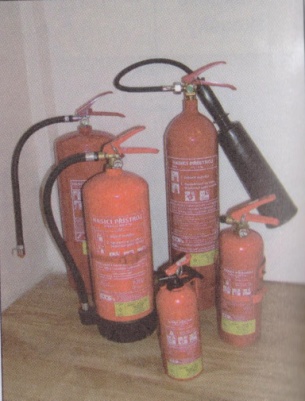 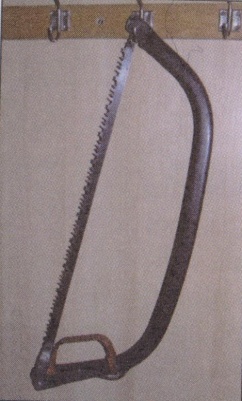 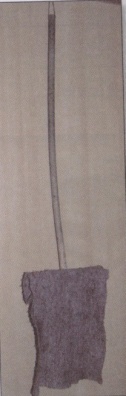 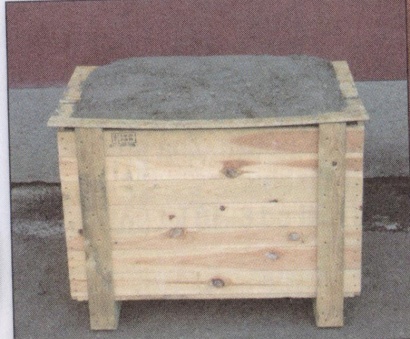 
tlumice         přenosný hasicí přístroj               pila		              bedna s pískem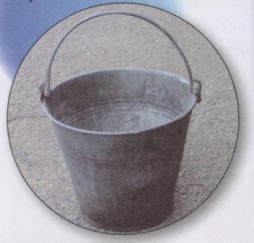 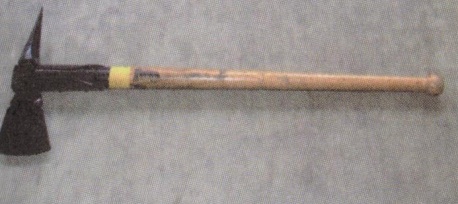 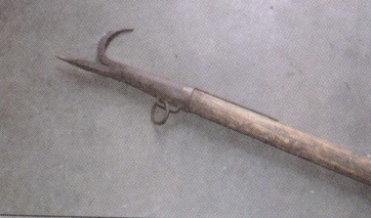       vědro  				sekera				    trhací hákPoznámka: V den konání testů v rámci testu Strojník Junior bude předložen za každého MH, který tento test bude plnit namalovaný obrázek a MH si vylosuje 3 otázky – viz výše, které zodpoví).